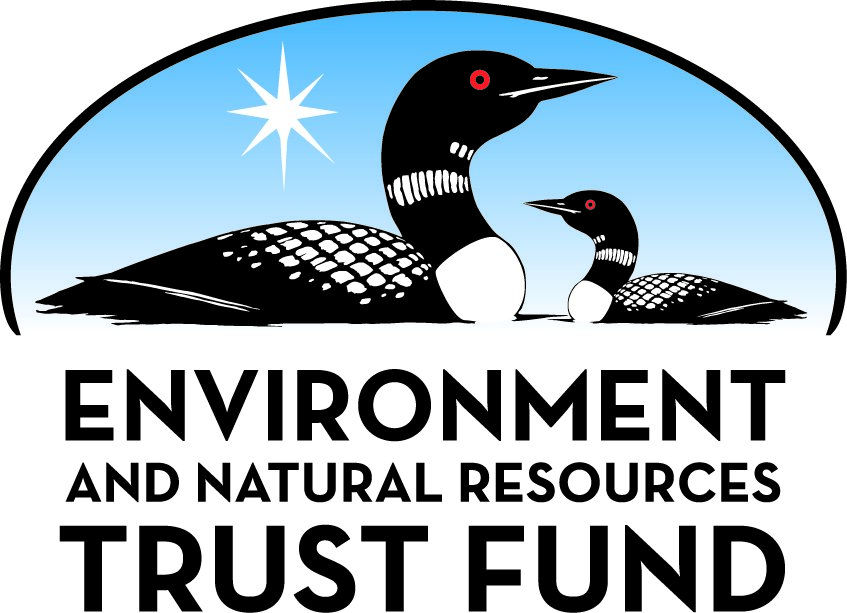 Environment and Natural Resources Trust FundM.L. 2021 Approved Work PlanGeneral InformationID Number: 2021-325Staff Lead: Becca NashDate this document submitted to LCCMR: July 21, 2021Project Title: Veterans On The LakeProject Budget: $553,000Project Manager InformationName: Neil OlsonOrganization: Veterans on the LakeOffice Telephone: (218) 365-6900Email: terri.olson.tennis@gmail.comWeb Address: https://www.veteransonthelakeresort.org/Project ReportingDate Work Plan Approved by LCCMR: July 20, 2021Reporting Schedule: December  1 / June  1 of each year.Project Completion: July 31, 2023Final Report Due Date: September 14, 2023Legal InformationLegal Citation: M.L. 2021, First Special Session, Chp. 6, Art. 6, Sec. 2, Subd. 09mAppropriation Language: $553,000 the first year is from the trust fund to the commissioner of natural resources for an agreement with Lake County for Veterans on the Lake to conduct accessibility upgrades to Veterans on the Lake's existing trails, roadway, and buildings to improve access to the wilderness and outdoor recreation for disabled American veterans.Appropriation End Date: June 30, 2024NarrativeProject Summary: 553,000 is respectfully requested for accessibility/handicap renovations to existing structures and roadway and trail construction for upgrading accessibility for our clients 81% of which are disabled American Veterans.Describe the opportunity or problem your proposal seeks to address. Include any relevant background information.Veterans on the Lake is a resort and recreational facility for disabled American Veterans and their families, created on a lake partially within the Boundary Waters Canoe Area Wilderness in 1982 as a 501c3 non-profit organization.  The resort is made up of more than 30 aging cabins, pathways, trails, common areas, pool, boat house, docks, lodge and supporting facilities.  For 38 years, these facilities have been adequate to addressing our mission to provide quality access to the wilderness and outdoor recreation for our guests and their families.  Now, with a limited budget that covers our operating expenses and maintenance, it is time for targeted upgrades focusing on increasing accessibility and repairing our trails, pathways, docks, and roadway to allow barrier free access as the first priority.  The second priority will be to increase the accessibility of our existing cabins and lodge and improve their energy efficiency in order to reduce long-term operating costs.  Some cabins will be razed and replaced due to structural issues.What is your proposed solution to the problem or opportunity discussed above? i.e. What are you seeking funding to do? You will be asked to expand on this in Activities and Milestones.First, trails, pathways, docks, and the roadway will be upgraded to allow barrier free access, including below grade work, paving, and dock renovation.  Second, upgrades for our cabins and lodge will include widening doorways, building new accessibility ramps, adding grab bars, walk-in showers and bathtubs, upgrading flooring, closets, automatic doors/handles, accessible kitchens as well as energy improvements including windows, roofing, insulation, and heat plant infrastructure.  Finally, some cabins will be razed and replaced.What are the specific project outcomes as they relate to the public purpose of protection, conservation, preservation, and enhancement of the state’s natural resources? This is an effort to increase public access for recreation, particularly in the area of providing high quality access for disabled American Veterans and their families to access Minnesota's BWCAW and nearby outdoor recreation opportunities and educational/cultural programs through area attractions near Ely such as the International Wolf Center, the North American Bear Center, the Dorothy Molter Museum, and the US Forest Service BWCAW information center.Project LocationWhat is the best scale for describing where your work will take place?  
	Region(s): NEWhat is the best scale to describe the area impacted by your work?  
	StatewideWhen will the work impact occur?  
	During the ProjectActivities and MilestonesActivity 1: Project Construction EngineeringActivity Budget: $50,000Activity Description: 
Construction engineering includes construction administration, onsite observations, and architectural plans focused on the upgrades and accessibility projects related to trails, paths, ramps and cabin upgrades on this first phase of our project.Activity Milestones: Activity 2: Trail Paving Project ConstructionActivity Budget: $85,610Activity Description: 
Our accessibility upgrade project at Veterans on the Lake includes paving and trail construction to meet ADA requirements.  This includes trails, pathways, docks, and the roadway that will be upgraded to allow barrier free access, including below grade work, paving, and dock renovation.  We will also be using funding from St. Louis County ($100,000) and Dept. of Iron Range Resources ($125,000) for this part of the project as we can begin this Fall or first thing in the Spring.  This funding was awarded to us in 2019 and 2020 respectively.  We are working through our fiscal agent, Lake County, to make sure we are following the LCCMR/IRRB/State of MN bidding process.  We did discuss this via e-mail with Director Becca Nash in order to make sure we are following the correct bidding process.  With non-ENRTF dollars will complete most of the trail upgrades.  We will not fully complete the trail and path upgrades until an LCCMR award is finalized.Activity Milestones: Activity 3: Cabin Renovation/ReconstructionActivity Budget: $417,390Activity Description: 
Cabin upgrades/renovations/replacements is a multi-phase project as we have 30 aging buildings at the facility.  This phase of our project includes upgrades for two (2) of our cabins and will include widening doorways, building new accessibility ramps, adding grab bars, walk-in showers and bathtubs, upgrading flooring, closets, automatic doors/handles, accessible kitchens as well as energy improvements including windows, roofing, insulation, and heat plant infrastructure. At this stage our plan is to renovate the two cabins, however, if it because cost prohibitive, we would raze the cabins and reconstruct them likely with modular cabins.Activity Milestones: Project Partners and CollaboratorsDisseminationDescribe your plans for dissemination, presentation, documentation, or sharing of data, results, samples, physical collections, and other products and how they will follow ENRTF Acknowledgement Requirements and Guidelines. 
Veterans on the Lake has regular project meetings.  Documentation of these meetings are developed in the form of meeting minutes that are available upon request.  

The Minnesota Environment and Natural Resources Trust Fund (ENRTF) will be acknowledged through use of the trust fund logo or attribution language on project print and electronic media, publications, signage, and other communications per the ENRTF Acknowledgement Guidelines.Long-Term Implementation and FundingDescribe how the results will be implemented and how any ongoing effort will be funded. If not already addressed as part of the project, how will findings, results, and products developed be implemented after project completion? If additional work is needed, how will this be funded? 
The results will be implemented by working with our fiscal agent, Lake County, to publicly bid and award the construction and repair work described above according to county purchasing rules and some matching funding has already been received and committed to the project.  Ongoing operations of the resort will continue, as it has since 1982, by a combination of revenues from guests, donations, and support from local communities, local government, and veterans organizations.Budget SummaryClassified Staff or Generally Ineligible ExpensesNon ENRTF FundsAttachmentsRequired AttachmentsVisual ComponentFile: Alternate Text for Visual ComponentSite map of Veterans on the Lake....Financial CapacityFile: Board Resolution or LetterOptional AttachmentsSupport Letter or OtherDifference between Proposal and Work PlanDescribe changes from Proposal to Work Plan StageResponding to changes.  Thank you!Additional Acknowledgements and Conditions: The following are acknowledgements and conditions beyond those already included in the above workplan:Do you understand and acknowledge the ENRTF repayment requirements if the use of capital equipment changes? 
	N/ADo you agree travel expenses must follow the "Commissioner's Plan" promulgated by the Commissioner of Management of Budget or, for University of Minnesota projects, the University of Minnesota plan? 
	N/ADoes your project have potential for royalties, copyrights, patents, or sale of products and assets? 
	NoDo you understand and acknowledge IP and revenue-return and sharing requirements in 116P.10? 
	N/ADo you wish to request reinvestment of any revenues into your project instead of returning revenue to the ENRTF? 
	N/ADoes your project include original, hypothesis-driven research? 
	NoDoes the organization have a fiscal agent for this project? 
	Yes,  Lake CountyDescriptionCompletion DateConstruction Engineering StartJuly 31, 2021Construction Engineering CompleteSeptember 30, 2021DescriptionCompletion DateConstruction BeginsOctober 31, 2020Project BidOctober 31, 2020Construction CompleteJuly 31, 2022DescriptionCompletion DateProject BiddingAugust 31, 2021Construction Begins on 2 Cabin Renovation/ReconstructionSeptember 30, 2021Construction CompletedJuly 31, 2022NameOrganizationRoleReceiving FundsU.S. Forest ServiceGovernmentThe lands used by Veterans on the Lake to serve disabled American Veterans is leased in partnership with the U.S. Forest Service.NoLake CountyGovernmentLake County is supportive of the project, considering a grant and will act as our fiscal agent.YesMinnesota Department of Iron Range ResourcesGovernmentThe Minnesota Department of Iron Range Resources is supportive of the Veterans on the Lake project and considering a grant toward the project.YesSt. Louis CountyGovernmentSt. Louis County is supportive of the Veterans on the Lake project and has contributed $100,000 toward it.YesCategory / NameSubcategory or TypeDescriptionPurposeGen. Ineli gible% Bene fits# FTEClass ified Staff?$ AmountPersonnelSub Total-Contracts and ServicesEngineering Firm Hired Through A Competitive ProcessProfessional or Technical Service ContractThe engineering firm will be responsible for project design and construction administration.-$50,000Sub Total$50,000Equipment, Tools, and SuppliesSub Total-Capital ExpendituresSub Total-Acquisitions and StewardshipSub Total-Travel In MinnesotaSub Total-Travel Outside MinnesotaSub Total-Printing and PublicationSub Total-Other ExpensesGeneral Contractor for ConstructionG.C. Hired Through Competitive Bid Process$503,000Sub Total$503,000Grand Total$553,000Category/NameSubcategory or TypeDescriptionJustification Ineligible Expense or Classified Staff RequestCategorySpecific SourceUseStatusAmountStateState Sub Total-Non-StateCashSaint Louis County, MinnesotaThe grant from Saint Louis County will be used for the trail and path accessibility project and serve toward matching funds for ENRTF funds.Secured$100,000CashLake CountyWe are seeking a $10,000 grant from Lake County, Minnesota.Pending$10,000In-KindPre-engineering - JPJ EngineeringJPJ Engineering has provided in-kind support for early planning of project.Secured$15,000CashVeterans on the LakeVeterans on the Lake will be contributing a minimum of $10,000 to the project.Secured$10,000CashDepartment of Iron Range ResourcesFor use in construction.Secured$125,000Non State Sub Total$260,000Funds Total$260,000TitleFileVeteran on the Lake ResolutionTitleFileLCCMR Background Check Document